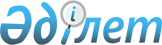 Байкенже ауылдық округінің 2024-2026 жылдарға арналған бюджеті туралыҚызылорда облысы Жаңақорған аудандық мәслихатының 2023 жылғы 29 желтоқсандағы № 149 шешімі.
      "Қазақстан Республикасының Бюджет кодексі" Қазақстан Республикасының кодексінің 9-1-бабының 2-тармағына, "Қазақстан Республикасындағы жергілікті мемлекеттік басқару және өзін-өзі басқару туралы" Қазақстан Республикасының Заңының 6-бабының 1-тармағының 1) тармақшасына сәйкес Жаңақорған ауданының мәслихаты ШЕШІМ ҚАБЫЛДАДЫ:
      1. Байкенже ауылдық округінің 2024- 2026 жылдарға арналған бюджеті тиісінше 1, 2 және 3-қосымшаларға сәйкес, оның ішінде 2024 жылға мынадай көлемде бекітілсін:
      1) кірістер – 169 083,0 мың теңге; оның ішінде:
      салықтық түсімдер – 5 895,0 мың теңге;
      салықтық емес түсімдер – 45,0 мың теңге;
      негізгі капиталды сатудан түсетін түсімдер – 0;
      трансферттердің түсімі – 163 143,0 мың теңге;
      2) шығындар –170 656,9 мың теңге;
      3) таза бюджеттік кредит беру – 0;
      бюджеттік кредиттер – 0;
      бюджеттік кредиттерді өтеу – 0;
      4) қаржы активтерімен жасалатын операциялар бойынша сальдо – 0:
      қаржы активтерін сатып алу – 0;
      мемлекеттің қаржы активтерін сатудан түсетін түсімдер – 0;
      5) бюджет тапшылығы (профициті) – -1 573,9 мың теңге;
      6) бюджет тапшылығын қаржыландыру (профицитін пайдалану) – 1 573,9 мың теңге.
      Ескерту. 1-тармақ жаңа редакцияда - Қызылорда облысы Жаңақорған аудандық мәслихатының 11.04.2024 № 187 шешімімен (01.01.2024 бастап қолданысқа енгізіледі).


      2. Осы шешім 2024 жылдың 1 қантарынан бастап қолданысқа енгізіледі. Байкенже ауылдық округінің 2024 жылға арналған бюджеті
      Ескерту. 1-қосымша жаңа редакцияда - Қызылорда облысы Жаңақорған аудандық мәслихатының 11.04.2024 № 187 шешімімен (01.01.2024 бастап қолданысқа енгізіледі). Байкенже ауылдық округінің 2025 жылға арналған бюджеті Байкенже ауылдық округінің 2026 жылға арналған бюджеті
					© 2012. Қазақстан Республикасы Әділет министрлігінің «Қазақстан Республикасының Заңнама және құқықтық ақпарат институты» ШЖҚ РМК
				
      Жаңақорған ауданы мәслихатының төрағасы 

Ғ.Сопбеков
Жаңақорған ауданы мәслихатының
2024 жылғы 29 желтоқсандағы
№ 149 шешіміне 1-қосымша
Санаты 
Санаты 
Санаты 
Санаты 
Сомасы, мың теңге
Сыныбы
Сыныбы
Сыныбы
Сомасы, мың теңге
 Ішкі сыныбы
 Ішкі сыныбы
Сомасы, мың теңге
Атауы
Сомасы, мың теңге
I. КІРІСТЕР
169 083,0
1
Салықтық түсімдер
5 895,0
01
Табыс салығы
955,0
2
Жеке табыс салығы
955,0
04
Меншiкке салынатын салықтар
4 930,0
1
Мүлiкке салынатын салықтар
140,0
3
Жер салығы
13,0
4
Көлiк құралдарына салынатын салық
4 745,0
5
Біріңғай жер салығы
32,0
05
Тауарларға, жұмыстарға және қызметтерге салынатын iшкi салықтар 
10,0
3
Жер учаскесін пайдаланғаны үшін төленетін салықтар
10,0
2
Салықтық емес түсiмдер
45,0
06
Басқа да салықтық емес түсiмдер
45,0
9
Жергілікті бюджетке түсетін салықтық емес басқа да түсімдер
45,0
4
Трансферттердің түсімдері
163 143,0
02
Мемлекеттiк басқарудың жоғары тұрған органдарынан түсетiн трансферттер
163 143,0
3
Аудандардың (облыстық маңызы бар қаланың) бюджетінен трансферттер
163 143,0
Фнкционалдық топ 
Фнкционалдық топ 
Фнкционалдық топ 
Фнкционалдық топ 
Сомасы, мың
 теңге
Бюджеттік бағдарламалардың әкімшісі 
Бюджеттік бағдарламалардың әкімшісі 
Бюджеттік бағдарламалардың әкімшісі 
Сомасы, мың
 теңге
Бағдарлама 
Бағдарлама 
Сомасы, мың
 теңге
Атауы
Сомасы, мың
 теңге
II. ШЫҒЫНДАР
170 656,9
01
Жалпы сипаттағы мемлекеттiк қыметтер
51 697,2
124
Аудандық маңызы бар қала, ауыл, кент, ауылдық округ әкімінің аппараты 
51 697,2
001
Аудандық маңызы бар қала, ауыл, кент, ауылдық округ әкімінің қызметін қамтамасыз ету жөніндегі қызметтер
47 087,0
022
Мемлекеттік органның күрделі шығыстары
1 573,2
032
Ведомстволық бағынысты мемлекеттік мекемелердің және ұйымдардың күрделі шығыстары
3 037,0
06
Әлеуметтiк көмек және әлеуметтiк қамсыздандыру
5 059,0
Әлеуметтi ккөмек
5 059,0
124
Аудандық маңызы бар қала, ауыл, кент, ауылдық округ әкімінің аппараты 
5 059,0
003
Мұқтаж азаматтарға үйде әлеуметтік көмек көрсету
5 059,0
07
Тұрғынүй-коммуналдық шаруашылық
82 328,0
124
Аудандық маңызы бар қала, ауыл, кент, ауылдық округ әкімінің аппараты 
82 328,0
008
Елді мекендерде көшелерді жарықтандыру
76 081,0
009
Елді мекендерді санитариямен қамтамасыз ету
263,0
011
Елді мекендерді абаттандыру мен көгалдандыру
5 984,0
08
Мәдениет, спорт, туризм және ақпараттық кеңістiк
31 572,0
124
Аудандық маңызы бар қала, ауыл, кент, ауылдық округ әкімінің аппараты 
31 287,0
006
Жергілікті деңгейде мәдени-демалыс жұмысын қолдау
31 287,0
124
Аудандық маңызы бар қала, ауыл, кент, ауылдық округ әкімінің аппараты 
285,0
028
Жергілікті деңгейде дене шынықтыру-сауықтыру және спорттықіс-шараларды өткізу
285,0
15
Трансферттер
0,7
124
Аудандық маңызы бар қала, ауыл, кент, ауылдық округ әкімінің аппараты
0,7
048
Пайдаланылмаған (толық пайдаланылмаған) нысаналы трансферттерді қайтару
0,7
3. Таза бюджеттік кредит беру
0
4. Қаржы активтері мен жасалатын операциялар бойынша сальдо
0
5. Бюджет тапшылығы (профициті)
-1 573,9
6. Бюджет тапшылығын қаржыландыру (профицитті пайдалану)
1 573,9
8
Бюджет қаражатының пайдаланылатын қалдықтары
1 573,9
01
Бюджет қаражатының бос қалдықтары
1 573,9
1
Бюджет қаражатының қалдығы
1 573,9Жаңақорған ауданы мәслихатының
2023 жылғы 29 желтоқсандағы
№ 149 шешіміне 2-қосымша
Санаты 
Санаты 
Санаты 
Санаты 
Сомасы, мыңтеңге
Сыныбы
Сыныбы
Сыныбы
Сомасы, мыңтеңге
 Ішкісыныбы
 Ішкісыныбы
Сомасы, мыңтеңге
I. КІРІСТЕР
87 786
1
Салықтықт үсімдер
6 190
01
Табыс салығы
1 001
2
Жеке табыс салығы
1 001
04
Меншiкке салынатын салықтар
5 178
1
Мүлiкке салынатын салықтар
147
3
Жер салығы
14
4
Көлiк құралдарына салынатын салық
4 983
5
Біріңғай жер салығы
34
05
Тауарларға, жұмыстарға және қызметтерге салынатын iшкi салықтар 
11
3
Жер учаскесін пайдаланғаны үшін төленетін салықтар
11
2
Салықтық емес түсiмдер
47
06
Басқа да салықтық емес түсiмдер
47
9
Жергілікті бюджетке түсетін салықтық емес басқа да түсімдер
47
4
Трансферттердің түсімдері
81 549
02
Мемлекеттiк басқарудың жоғары тұрған органдарынан түсетiн трансферттер
81 549
3
Аудандардың (облыстықмаңызы бар қаланың) бюджетінентрансферттер
81 549
Фнкционалдық топ 
Фнкционалдық топ 
Фнкционалдық топ 
Фнкционалдық топ 
Сомасы, мыңтеңге
Бюджеттік бағдарламалардың әкімшісі 
Бюджеттік бағдарламалардың әкімшісі 
Бюджеттік бағдарламалардың әкімшісі 
Сомасы, мыңтеңге
Бағдарлама 
Бағдарлама 
Сомасы, мыңтеңге
Атауы
Сомасы, мыңтеңге
II. ШЫҒЫНДАР
87 786
01
Жалпы сипаттағы мемлекеттiк қыметтер
42 536
124
Аудандық маңызы бар қала, ауыл, кент, ауылдық округ әкімінің аппараты 
42 536
001
Аудандық маңызы бар қала, ауыл, кент, ауылдық округ әкімінің қызметін қамтамасыз ету жөніндегі қызметтер
42 536
06
Әлеуметтiк көмек және әлеуметтiк қамсыздандыру
5 179
124
Аудандық маңызы бар қала, ауыл, кент, ауылдық округ әкімінің аппараты 
5 179
003
Мұқтаж азаматтарға үйде әлеуметтік көмек көрсету
5 179
07
Тұрғынүй-коммуналдық шаруашылық
7 864
Елді-мекендердікөркейту
7 864
124
Аудандық маңызы бар қала, ауыл, кент, ауылдық округ әкімінің аппараты 
7 864
008
Елді мекендерде көшелерді жарықтандыру
1 469
009
Елді мекендерді санитариямен қамтамасыз ету
269
011
Елді мекендерді абаттандыру мен көгалдандыру
6 126
08
Мәдениет, спорт, туризм және ақпараттық кеңістiк
32 207
124
Аудандық маңызы бар қала, ауыл, кент, ауылдық округ әкімінің аппараты 
31 915
006
Жергілікті деңгейде мәдени-демалыс жұмысын қолдау
31 915
124
Аудандық маңызы бар қала, ауыл, кент, ауылдық округ әкімінің аппараты 
292
028
Жергілікті деңгейде денешынықтыру-сауықтыру және спорттық іс-шараларды өткізу
292
3. Таза бюджеттік кредит беру
0
4. Қаржы активтерімен жасалатын операциялар бойынша сальдо
0
5. Бюджет тапшылығы (профициті)
0
6. Бюджет тапшылығынқаржыландыру (профицитті пайдалану)
0Жаңақорған ауданы мәслихатының
2023 жылғы 29 желтоқсандағы
№ 149 шешіміне 3-қосымша
Санаты 
Санаты 
Санаты 
Санаты 
Сомасы, мыңтеңге
Сыныбы
Сыныбы
Сыныбы
Сомасы, мыңтеңге
 Ішкісыныбы
 Ішкісыныбы
Сомасы, мыңтеңге
I. КІРІСТЕР
90 130
1
Салықтық түсімдер
6 499
01
Табыс салығы
1 051
2
Жеке табыс салығы
1 051
04
Меншiкке салынатын салықтар
5 437
1
Мүлiкке салынатын салықтар
154
3
Жер салығы
15
4
Көлiк құралдарына салынатын салық
5 232
5
Біріңғай жер салығы
36
05
Тауарларға, жұмыстарға және қызметтерге салынатын iшкi салықтар 
11
3
Жер учаскесін пайдаланғаны үшін төленетін салықтар
11
2
Салықтық емес түсiмдер
49
06
Басқа да салықтық емес түсiмдер
49
9
Жергілікті бюджетке түсетін салықтық емес басқа да түсімдер
49
4
Трансферттердіңтүсімдері
83 582
02
Мемлекеттiк басқарудың жоғары тұрған органдарынан түсетiн трансферттер
83 582
3
Аудандардың (облыстықмаңызы бар қаланың) бюджетінен трансферттер
83 582
Фнкционалдық топ 
Фнкционалдық топ 
Фнкционалдық топ 
Фнкционалдық топ 
Сомасы, мыңтеңге
Бюджеттік бағдарламалардың әкімшісі 
Бюджеттік бағдарламалардың әкімшісі 
Бюджеттік бағдарламалардың әкімшісі 
Сомасы, мыңтеңге
Бағдарлама 
Бағдарлама 
Сомасы, мыңтеңге
Атауы
Сомасы, мыңтеңге
II. ШЫҒЫНДАР
90 130
01
Жалпы сипаттағы мемлекеттiк қыметтер
43 675
124
Аудандық маңызы бар қала, ауыл, кент, ауылдық округ әкімінің аппараты 
43 675
001
Аудандық маңызы бар қала, ауыл, кент, ауылдық округ әкімінің қызметін қамтамасыз ету жөніндегі қызметтер
43 675
06
Әлеуметтiк көмек және әлеуметтiк қамсыздандыру
5 317
124
Аудандық маңызы бар қала, ауыл, кент, ауылдық округ әкімінің аппараты 
5 317
003
Мұқтаж азаматтарға үйде әлеуметтік көмек көрсету
5 317
07
Тұрғын үй-коммуналдық шаруашылық
8 073
124
Аудандық маңызы бар қала, ауыл, кент, ауылдық округ әкімінің аппараты 
8 073
008
Елді мекендерде көшелерді жарықтандыру
1 508
009
Елді мекендерді санитариямен қамтамасыз ету
276
011
Елді мекендерді абаттандыру мен көгалдандыру
6 289
08
Мәдениет, спорт, туризм және ақпараттық кеңістiк
33 065
124
Аудандық маңызы бар қала, ауыл, кент, ауылдық округ әкімінің аппараты 
32 767
006
Жергілікті деңгейде мәдени-демалыс жұмысын қолдау
32 767
124
Аудандық маңызы бар қала, ауыл, кент, ауылдық округ әкімінің аппараты 
298
028
Жергілікті деңгейде денешынықтыру-сауықтыру және спорттық іс-шараларды өткізу
298
3. Таза бюджеттік кредит беру
0
4. Қаржы активтері мен жасалатын операциялар бойынша сальдо
0
5. Бюджет тапшылығы (профициті)
0
6. Бюджет тапшылығын қаржыландыру (профицитті пайдалану)
0